Во исполнение федеральных  законов от 21 декабря 1994 года № 69-ФЗ «О пожарной безопасности»,    от 22 июля 2008 года № 123-ФЗ «Технический регламент о требованиях пожарной безопасности»,  Указания Кабинета Министров Чувашской Республики от 12 сентября 2019 года № 15 «О дополнительных мерах по обеспечению пожарной безопасности на территории Чувашской Республики в осенне-зимний период 2019/2020 года» и в целях предупреждения и снижения количества пожаров, своевременного принятия мер по предотвращению пожаров  и обеспечению эффективной борьбы с ними  1. Утвердить прилагаемый План мероприятий по пожарно-профилактической работе в жилом секторе и на объектах с массовым пребыванием людей на территории Канашского района Чувашской Республики в  осенне-зимний  период  2019/2020 года.2. Контроль за выполнением настоящего распоряжения возложить на заместителя главы администрации – начальника отдела по взаимодействию с организациями АПК администрации Канашского района – председателя Канашской районной комиссии по предупреждению и ликвидации чрезвычайных ситуаций, обеспечения пожарной безопасности и безопасности на водных объектах Михайлова С.Н. Глава администрации района						        В.Н. СтепановУтвержденраспоряжением  администрацииКанашского  района Чувашской      Республики 			                                                           от 17.09. 2019 года  № 518План мероприятий по пожарно-профилактической работе в жилом секторе и на объектах с массовым пребыванием людей на территории Канашского района Чувашской Республики в  осенне-зимний  период  2019/2020 годаЧĂВАШ РЕСПУБЛИКИН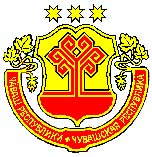 КАНАШ РАЙОНĚНАДМИНИСТРАЦИЙĚХУШУ17.09. 2019 518 №  Канаш хулиАДМИНИСТРАЦИЯКАНАШСКОГО РАЙОНАЧУВАШСКОЙ РЕСПУБЛИКИРАСПОРЯЖЕНИЕ17.09. 2019  № 518город КанашО проведении пожарно-профилактических мероприятий в жилом секторе и на объектах с массовым пребыванием людей в Канашском районе Чувашской Республики в осенне-зимний период 2019/2020 года№ п/пНаименование мероприятийСрок исполне-нияИсполнителиОтметка об исполне-нии1Разработать и утвердить соответствующие  правовые акты, предусматривающие проведение пожарно - профилактических мероприятий в населенных пунктах, организациях, жилом секторе, общих собраний жильцов  до 20 октября 2019 годаСектор специальных программ администрация Канашского района,Сельские поселения Канашского района*2Организация работы по обучению мерам пожарной безопасности  работающего и неработающего населения (многодетных, престарелых, одиноких граждан, лиц из  неблагополучных семей, лиц, находящихся на патронажном учёте,  лиц без определенного места жительства)постоян-ноАдминистрация Канашского района,Сельские поселения Канашского района*,Руководители организаций, предприятий, учреждений Канашского района Чувашской Республики независимо от их организационно-правовых форм и форм  собственности*  3Регулярное проведение инструктажей с персоналом объектов социальной сферы по вопросам обеспечения пожарной безопасности, а также о необходимых действиях в случае возникновения различных нештатных ситуацийпостоян-ноАдминистрация Канашского района, Управление образования администрации Канашского района,БУ «Канашская ЦРБ им Ф.Г. Григорьева» Минздрава Чувашии*,БУ «Канашский комплексный  центр  социального обслуживания  населения» Минтруда Чувашии*,ОНД и ПР по г. Канаш и Канашскому району УНД и ПР ГУ МЧС России по Чувашской Республике*4Информирование населения о правилах и мерах пожарной безопасности на протяжении всего осенне - зимнего периода, регулярное размещение статей и заметок информационного характера о причинах пожаров в жилом фонде и объектах  инфраструктурыпостоян-ноАдминистрация Канашского района,Сельские поселения Канашского района*,ОНД и ПР по г. Канаш и Канашскому району УНД и ПР ГУ МЧС России по Чувашской Республике*5Проведение   рейдов    по проверке противопожарного состояния мест проживания лиц, ведущих асоциальный  образ   жизни,  мест проживания неблагополучных и многодетных семей, одиноких и престарелых граждан2 раза в месяцАдминистрация Канашского района, Сельские поселения Канашского района*,ОНД и ПР по г. Канаш и Канашскому району УНД и ПР ГУ МЧС России по Чувашской Республике*,ОМВД России по Канашскому району*6Изготовление и распространение среди населения материалов агитационного и пропагандистского характера, буклетов, памяток по обучению населения  правилам пожарной безопасности, действиям в случае пожара а также других пожарно-профилактических мероприятийпостоян-ноАдминистрация Канашского района,Сельские поселения Канашского района*,Руководители организаций, предприятий, учреждений Канашского района Чувашской Республики независимо от их организационно-правовых форм и форм  собственности*  